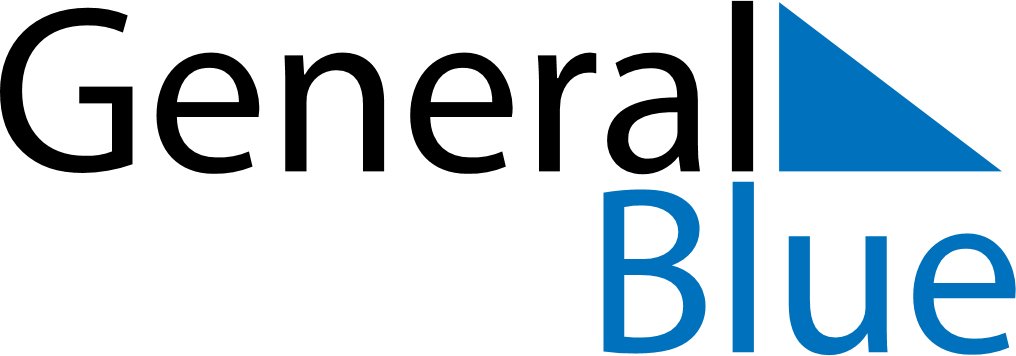 January 2019January 2019January 2019Christmas IslandChristmas IslandMONTUEWEDTHUFRISATSUN123456New Year’s Day789101112131415161718192021222324252627Australia Day28293031